О внесении изменений в Устав муниципальногообразования Жемчужинское сельское поселениеНижнегорского района Республики КрымВ целях приведения Устава муниципального образования Жемчужинское сельское поселение в соответствие с Федеральным законом от 6 октября 2003 года № 131- ФЗ «Об общих принципах организации местного самоуправления в Российской Федерации», Уставом муниципального образования Жемчужинское сельское поселение Нижнегорского района Республики Крым, Жемчужинский сельский совет Нижнегорского района Республики КрымРЕШИЛ:1. Внести в Устав муниципального образования Жемчужинское сельское поселение Нижнегорского района Республики Крым, принятого решением Жемчужинского сельского совета Нижнегорского района Республики Крым от 2 декабря 2014 года №1 (далее - Устав) следующие изменения:1.1. Пункт 20 части 1 статьи 5 Устава изложить в следующей редакции:«20) утверждение правил благоустройства территории Поселения, осуществление муниципального контроля в сфере благоустройства, предметом которого является соблюдение правил благоустройства территории Поселения, требований к обеспечению доступности для инвалидов объектов социальной, инженерной и транспортной инфраструктур и предоставляемых услуг, организация благоустройства территории поселения в соответствии с указанными правилами, а также организация использования, охраны, защиты, воспроизводства городских лесов, лесов особо охраняемых природных территорий, расположенных в границах населенных пунктов Поселения;».1.2. Часть 11 статьи 19 Устава изложить в следующей редакции:«11. Порядок организации и проведения публичных слушаний определяется Уставом Поселения и нормативными правовыми актами Жемчужинского сельского совета и должен предусматривать заблаговременное оповещение жителей Поселения о времени и месте проведения публичных слушаний, заблаговременное ознакомление с проектом муниципального правового акта, в том числе посредством его размещения на официальном сайте Жемчужинского сельского поселения Нижнегорского района Республики Крым (https://жемчужинское-сп.рф/) в информационно-телекоммуникационной сети «Интернет» с учетом положений Федерального закона от 9 февраля 2009 года № 8-ФЗ «Об обеспечении доступа к информации о деятельности государственных органов и органов местного самоуправления» (далее - официальный сайт), возможность представления жителями Поселения своих замечаний и предложений по вынесенному на обсуждение проекту муниципального правового акта, в том числе посредством официального сайта, другие меры, обеспечивающие участие в публичных слушаниях жителей поселения, опубликование (обнародование) результатов публичных слушаний, включая мотивированное обоснование принятых решений, в том числе посредством их размещения на официальном сайте.».1.3. Часть 12 статьи 19 Устава изложить в следующей редакции:«12. По проектам правил благоустройства территорий, проектам, предусматривающим внесение изменений в правила благоустройства территорий проводятся публичные слушания или общественные обсуждения в соответствии с законодательством о градостроительной деятельности.».1.4. Пункт 11 части 1 статьи 40 Устава изложить в следующей редакции:«11) несоблюдения ограничений, установленных Федеральным законом от 6 октября 2003 года № 131-ФЗ «Об общих принципах организации местного самоуправления в Российской Федерации», другими федеральными законами, Законом Республики Крым «Об основах местного самоуправления в Республике Крым»;1.5. Часть 1 статьи 40 Устава дополнить пунктом 12 следующего содержания:	«12) в иных случаях, установленных федеральным законодательством.».1.6. Часть 1.1 статьи 40 Устава исключить.1.7. Статью 43 Устава дополнить частью 5.1 следующего содержания:«5.1. Председатель Жемчужинского сельского совета не может быть депутатом Государственной Думы Федерального Собрания Российской Федерации, сенатором Российской Федерации, депутатом законодательных (представительных) органов государственной власти Республики Крым, занимать иные государственные должности Российской Федерации, государственные должности Республики Крым, а также должности государственной гражданской службы и должности муниципальной службы, если иное не предусмотрено федеральными законами. Председатель Жемчужинского сельского совета не может одновременно исполнять полномочия депутата Жемчужинского сельского совета, за исключением случаев, установленных Федеральным законом от 6 октября 2003 года № 131-ФЗ «Об общих принципах организации местного самоуправления в Российской Федерации», иными федеральными законами.».1.8. Абзац 3 пункта 7 части 1 статьи 49 Устава изложить в следующей редакции:«- осуществляет муниципальный контроль в сфере благоустройства, предметом которого является соблюдение правил благоустройства территории Поселения, требований к обеспечению доступности для инвалидов объектов социальной, инженерной и транспортной инфраструктур и предоставляемых услуг, организует благоустройство территории Поселения в соответствии с указанными правилами, а также организует использование, охрану, защиту, воспроизводство городских лесов, лесов особо охраняемых природных территорий, расположенных в границах населенных пунктов Поселения;»1.9. Часть 2 статьи 49 Устава дополнить абзацем 16 следующего содержания:«- осуществляет мероприятия по оказанию помощи лицам, находящимся в состоянии алкогольного, наркотического или иного токсического опьянения.».1.10. Абзац 8 части 3 статьи 49 Устава изложить в следующей редакции:«Организация и осуществление видов муниципального контроля регулируются Федеральным законом от 31 июля 2020 года № 248-ФЗ «О государственном контроле (надзоре) и муниципальном контроле в Российской Федерации».».1.11. Часть 4 статьи 63 Устава изложить в следующей редакции:«4. Проекты муниципальных нормативных правовых актов, устанавливающие новые или изменяющие ранее предусмотренные муниципальными нормативными правовыми актами обязательные требования для субъектов предпринимательской и иной экономической деятельности, обязанности для субъектов инвестиционной деятельности, могут подлежать оценке регулирующего воздействия, проводимой органами местного самоуправления в порядке, установленном муниципальными нормативными правовыми актами в соответствии с законом Республики Крым, за исключением:1) проектов нормативных правовых актов Жемчужинского сельского совета, устанавливающих, изменяющих, приостанавливающих, отменяющих местные налоги и сборы;2) проектов нормативных правовых актов Жемчужинского сельского совета, регулирующих бюджетные правоотношения;3) проектов нормативных правовых актов, разработанных в целях ликвидации чрезвычайных ситуаций природного и техногенного характера на период действия режимов чрезвычайных ситуаций.».1.12. Часть 5 статьи 63 Устава изложить в следующей редакции:«5. Оценка регулирующего воздействия проектов муниципальных нормативных правовых актов проводится в целях выявления положений, вводящих избыточные обязанности, запреты и ограничения для субъектов предпринимательской и иной экономической деятельности или способствующих их введению, а также положений, способствующих возникновению необоснованных расходов субъектов предпринимательской и иной экономической деятельности и местных бюджетов.».1.13. В части 3 статьи 79 Устава слово «Кассовое» заменить словом «Казначейское».2. Председателю Жемчужинского сельского совета – главе администрации Жемчужинского сельского поселения Чупикову С.И. направить данные изменения и дополнения в Устав в Управление Министерства юстиции Российской Федерации по Республике Крым для государственной регистрации.3. Настоящее решение обнародовать на официальном Портале Правительства Республики Крым на странице Нижнегорского района (nijno.rk.gov.ru) в разделе «Районная власть», «Муниципальные образования района», подраздел «Жемчужинский сельский совет», на информационном стенде Жемчужинского сельского совета Нижнегорского района Республики Крым, по адресу: Нижнегорский район, с.Жемчужина, ул.Школьная, 2 и на официальном сайте Жемчужинского сельского поселения Нижнегорского района Республики Крым (http://жемчужинское-сп.рф) в сети Интернет после регистрации в установленном порядке.4. Настоящее решение вступает в силу после его официального опубликования (обнародования).Председатель Жемчужинского сельского совета - глава администрации Жемчужинского сельского поселения					С.И.ЧупиковРЕСПУБЛИКА КРЫМНИЖНЕГОРСКИЙ РАЙОНЖЕМЧУЖИНСКИЙ СЕЛЬСКИЙ СОВЕТ22-я внеочередная сессия 2 - го созываРЕШЕНИЕ № 22/129 апреля 2022 года							с.Жемчужина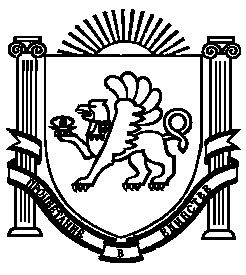 